竞价文件采购方式：线上竞价项目名称：广东省监狱管理局“春节”物品采购项目广东省监狱管理局云采链（广州）信息科技有限公司二〇二二年十二月第一章 竞价须知本项目通过云采链线上采购一体化平台进行竞价，参与竞价的供应商必须登录平台进行注册，注册成功后方可参与项目竞价。语言要求供应商提交的响应文件以及供应商与采购单位或平台就有关项目的所有来往函电均应使用中文书写。供应商提交的文件或资料可以用另一种语言，但相应内容应附有中文翻译本，由翻译机构盖章或者翻译人员签名。两种语言不一致时以中文翻译本为准。在云采链平台参与项目竞价后放弃成交资格超过三次（含三次）的供应商连同该供应商同一法人名下所有公司将被列入平台黑名单，永久不得参与平台的项目竞价。                                                                                                                                                                                                                                                                                                                                                                                                                                    竞价须知竞价说明 参与竞价的供应商应承担所有与准备和参加竞价有关的费用，不论竞价的结果如何，采购人和代理机构均无义务和责任承担这些费用。参与竞价的供应商必须按竞价附件的格式填写，不得随意增加或删除表格内容。除单价、金额或项目要求填写的内容外，不得擅自改动竞价附件内容，否则将有可能影响成交结果，不推荐为成交候选人。参与竞价的供应商需对用户需求书的所有条款进行整体响应，用户需求书条款若有一条负偏离或不响应，不推荐为成交候选人。 若成交供应商自身原因无法完成本项目，则采购人有权利保留追究责任。 成交供应商因自身原因被取消成交资格，采购人可重新启动采购或按竞价公告规定顺延推选符合要求的供应商作为成交人。 若本项目竞价采购失败，采购人将重新采购，届时采购人有权根据项目具体情况，决定重新采购项目的采购方式。成交供应商若无正当理由恶意放弃成交资格，采购人有权将拒绝其参加本项目重新组织的竞价采购活动。如采购人或代理机构在审核或复核参与竞价的供应商所提交的竞价资料时，供应商须无条件配合；期间若发现存在弄虚作假或相关的失信记录或违反国家法律法规等相关的不良情形，采购人可取消其成交资格并保留追究责任的权力。参与竞价的供应商向我司咨询的有关项目事项，一切以竞价文件规定和竞价公告规定以及本公司的书面答复为准，其他一切形式均为个人意见，不代表本公司的意见。参与竞价的供应商应认真阅读、并充分理解竞价文件的全部内容（包括所有的补充、修改内容重要事项、格式、条款、服务要求和技术规范、参数及要求等）。供应商没有按照竞价文件要求提交全部资料，或者参与竞价所上传的文件没有对竞价文件在各方面都作出实质性响应是供应商的风险，有可能导致其竞价被拒绝，或被认定为无效竞价。采购人有权拒绝接受任何不合格的货物或服务，由此产生的费用及相关后果均由成交供应商自行承担。供应商认为竞价结果损害其权益的，应按照云采链平台相关指引在规定的时间内向采购人或代理机构提交书面质疑，不提交的视为无异议，逾期提交将不予受理。本竞价公告和竞价文件的解释权归“云采链线上采购一体化平台”所有。竞价文件的澄清或修改采购人或者采购代理机构可以对已发出的竞价文件进行必要的澄清或者修改。澄清或者修改的内容将在云采链平台上发布澄清（更正/变更）公告。无论澄清或者修改的内容是否影响竞价，平台将以短信形式通知所有的报名供应商；报名供应商应按要求履行相应的义务；如报名截止时间少于一个工作日的，采购人或者采购代理机构应当相应顺延报名的截止时间。采购人或者采购代理机构发出的澄清或修改（更正/变更）的内容为竞价文件的组成部分，并对供应商具有约束力。如有要求缴纳竞价保证金的项目有下列任一情形发生时，竞价保证金将不予退还：供应商在项目相关公告以及竞价文件等相关规定的报名报价有效期内撤销其报价的。获取成交资格后无正当理由放弃成交资格或成交人拒绝与采购人签订合同的。其他因成交人的原因被认定取消成交资格的。报名要求（参与竞价的供应商资质要求: 报名时需要提供以下盖章资料，并对上传的报名文件资料承担责任）具有独立承担民事责任的在中华人民共和国境内注册的法人或其他组织（提供法人或其他组织的营业执照等证明材料）； 供应商的注册地址须在广州市内（广州市内请上传营业执照等证明文件）或在广州市内具有实体经营店铺（注册地址不在广州市的须提供有效的租赁合同及场地照片）；供应商完全响应本项目用户需求的条款、内容及要求的，提供用户需求书响应声明函即可，格式详见附件；报名供应商须具备《中华人民共和国政府采购法》第二十二条所规定的条件；本项目不接受联合体竞价；提供供应商资格声明函，格式详见附件；供应商具有有效的《食品生产许可证》或《食品经营许可证》。（提供有效期内的证书复印件）（如国家另有规定，则适用其规定）。响应供应商未被列入“信用中国”网站(w ww.creditchina.gov.cn) 以下任何记录名单之一：①失信被执行人；②重大税收违法案件当事人名单；③政府采购严重违法失信行为。同时，不处于中国政府采购网(www.ccgp.gov.cn)“政府采购严重违法失信行为信息记录”中的禁止参加政府采购活动期间。（提供报名期间的相关查询记录截图并加盖供应商公章，信用中国截图可前往信用中国网-信用服务-信用分类查询①失信被执行人；②重大税收违法案件当事人名单；③政府采购严重违法失信行为。以上四类查询分别截图加盖公章扫描为一个PDF文件上传）。报价要求（报价时需要提供以下盖章资料，并对上传的竞价文件资料承担责任）通过报名供应商应根据本公告要求，在规定的竞价时间内对采购项目进行报价，同时按本公告要求完整、真实、准确地填写并上传报价附件（报价表）。公告中的报价次数指报价期间供应商可进行的最多报价次数。如报价次数为2次，指供应商最多可进行2次报价。如供应商只进行1次报价，则以此次报价为准；如供应商因报价有误或其他原因需重新进行第2次报价，则以第2次报价为准，以此类推。确定成交候选人本项目以报数量最多成交的方式确定成交供应商。报价时间截止后，系统按供应商报价慰问品份数由高到低顺序排列，数量最多的为第一成交候选人，数量相同的，按报价时间在前的为第一成交候选人；数量次低的为第二成交候选人，以此类推。无效报价参与竞价的供应商报价超过最高限价或低于最低限价或超过项目对应产品单项最高限价的视为无效报价。参与竞价的供应商须提供本项目要求的资质文件，如果不按公告规定或竞价文件要求等相关规定提供符合要求的资质文件，将被视为无效报价；参与竞价的供应商须对本项目采购内容进行整体报价，任何只对其中一部分内容进行的报价都被视为无效报价。报价表以及有报价供应商落款的报价文件必须加盖报价供应商公章，否则视为无效报价；大写金额和小写金额不一致的，以大写金额为准；单价金额小数点或者百分比有明显错位的，以报价表的总价为准，并修改单价；总价金额与按单价汇总金额不一致的，以单价金额计算结果为准，不接受总价优惠折扣形式的报价，供应商应将对项目的优惠直接在清单报价中体现出来。如果供应商不接受对其错误的更正，其报价将被视为无效报价；按有关法律、法规、规章属于报价无效的。有下列情形之一的，视为串通竞价，其报价无效：存在单位负责人为同一人或存在控股、管理关系的不同单位参与同一竞价项目；不同供应商的响应文件由同一单位或者个人编制；不同供应商委托同一单位或者个人办理竞价事宜；不同供应商使用同一IP地址参与竞价；不同供应商的响应文件载明的项目管理成员或者联系人员为同一人；不同供应商的响应文件异常一致或者报价呈规律性差异；不同供应商的响应文件相互混淆；不同供应商的平台使用费从同一单位或者个人的账户转出；竞价活动失败出现下列情况的，竞价活动失败：有效报名供应商不足3家；有效报价供应商不足3家。出现影响采购公正的违法、违规行为的；因重大变故，采购任务取消的；使用费成交供应商须向平台服务商云采链线上采购一体化平台缴纳平台使用费，金额为预算金额的1.5%（小数点后面四舍五入取整数）。成交供应商无正当理由放弃成交资格的必须按竞价公告等相关规定缴纳相应的平台使用费；如确实因不可抗力放弃成交资格的，应在不可抗力发生后三个工作日内予以通知采购代理机构并提供相关的证明；如逾期，采购代理机构不予退还平台使用费；联系方式扫码关注微信公众号“云采链互联服务平台”，即可在线咨询相关事项；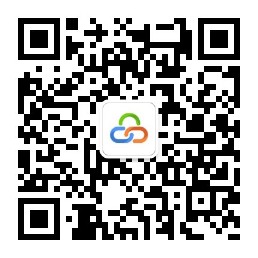 第二章  用户需求书说明：响应供应商须对本项目进行整体响应，任何只对其中一部分进行的响应都被视为无效响应。 项目一览表项目概况（一）项目名称：广东省监狱管理局“春节”物品采购项目（二）采购单位：广东省监狱管理局（三）实施地点：广州市天河区指定地点（四）主要采购内容：采购“春节”物品，主要为粮油、坚果、零食礼包等。预算金额2022年“春节”物品共需不低于900份，总金额为200000元，慰问品以粮油、坚果、零食等副食品为主，据实结算，由相关单位共同采购。采购标的需实现的功能或者目标成交人应根据采购单位相关要求将成交的慰问品分别于指定时间送至指定地点。慰问品以粮油、坚果、零食等副食品为主。成交人提供的货物包装应完好无破漏，可视的内容物无腐败霉变或影响使用的变形，不存在危及人身、财产安全的不合理危险。成交人提供的货物应当具备其应当具备的使用性能，应当符合国家或行业标准。标注有保质期限的商品，剩余保质期不得少于原保质期的二分之一。服务（交付）期限预计交付时间为2023年1月8日。供应商资格条件与服务人员资格条件具备以下条件：1.具有独立承担民事责任能力；2.具有良好的商业信誉和健全的财务会计制度；3.具有履行合同所必需的设备和专业技术能力；4.有依法缴纳税收和社会保障资金的良好记录；5.参加政府采购活动前三年内，在经营活动中没有重大违法记录；6.法律、行政法规规定的其他条件。在中华人民共和国境内注册的法人、其他组织或自然人；供应商注册地址在广州市内或在广州市内具有实体经营店铺。具有有效的《营业执照》、《税务登记证》、《组织机构代码证》（或三证合一的《营业执照》）、《食品生产许可证》或《食品经营许可证》；本项目不接受联合体竞价；存在隶属关系或同属一母公司或法人的企业，仅能由一家企业参与竞价。响应供应商未被列入“信用中国”网站(w ww.creditchina.gov.cn) 以下任何记录名单之一：①失信被执行人；②重大税收违法案件当事人名单；③政府采购严重违法失信行为。同时，不处于中国政府采购网(www.ccgp.gov.cn)“政府采购严重违法失信行为信息记录”中的禁止参加政府采购活动期间。（提供报名期间的相关查询记录截图并加盖供应商公章，信用中国截图可前往信用中国网-信用服务-信用分类查询①失信被执行人；②重大税收违法案件当事人名单；③政府采购严重违法失信行为。）采购标的验收标准双方对质量有争议，需提供质量合格证书；若成交人无法提供相关合格证书的，采购单位将该批次货物退货，成交人需重新配送合格物资。在物资验收时未发现质量问题，而入库后七日内发现质量问题的，如成交人无法证明该质量问题是由于采购单位保管、使用不善而导致的，应无条件更换该批次该品种物资。成交人还需缴纳该批次货物金额的30%作为违约金予采购单位。款项支付合同签订成交人与采购单位在结果公告发布之日起5个工作日内签订合同，并备足货源，根据采购单位要求送货。合同签订后成交人通过银行转账方式于2个工作日内支付合同金额5%的履约保证金给采购单位，履约保证金待项目验收后无息退还。配送与支付要求交货地点：由成交人按照采购清单要求，将货物送至广州市天河区指定地点。货物运输整个过程应科学合理，必须采用符合卫生要求的外包装和运载工具，并且要保持清洁和定期清洗消毒，车厢内无不良气味、异味。商品包装要求，容器(框、箱、袋)要求清洁、干燥、牢固、无异味、无霉变现象，食品包装符合国家有关法规、标准的要求，包装完好无破损。送货时间：合同签订后，采购单位根据实际需求，提前五日以书面形式将需求通知中标方。成交人在接到通知后备齐货物，按时送抵交货地点。成交人除不可抗力外，不得以其他任何理由延迟送货。如遇特殊情况需推迟送货，应提前通知成交人。支付方式：成交人按要求完成供货后，于次月10日前凭国家正式发票向采购单位申请支付款项，采购单位收到申请后应在二十个工作日内结清货款。违约责任与售后保障成交人有以下行为并经调查属实的，采购单位将立即解除相关供应合同，并扣除履约保证金；构成犯罪的，将依法追究刑事责任。弄虚作假，提供虚假材料取得成交供应资格的；因成交人原因，未按时与采购人签订采购合同的；成交供应项目有转包、分包行为的；经营情况发生重大变更，已经不具备承接成交供应项目能力的；无正当理由拒绝履行合同向采购单位供货的；有行贿、给回扣等不正当竞争行为的；因所供货物质量原因导致采购单位发生食品安全事故的；所供应货物存在故意假冒伪劣行为的；成交人应按合同约定的标的供货，不得转包、分包，否则采购单位有权单方面终止合同，成交人应承担由此造成的全部经济损失。成交人应严格按竞价要求（含品种、质量等）供应，不得随意变更。对验收认为不符合规格要求或质量标准的商品，成交人应无条件退货或更换。成交人须按供应商品的销售额开具国家正式发票。成交人应保存以下资料备查：1.与生产企业的销售合同；2.生产企业的送货单和销售发票；3.与采购方的采购合同及送货单据、销售发票。成交人需遵守防疫相关规定。第三章 报价附件报价表注：供应商必须按报价表的格式填写，不得增加或删除表格内容。除品牌、下浮率或项目要求填写的内容外，不得擅自改动报价表内容，否则影响中标结果，不推荐为成交候选人。所有价格均系用人民币表示，单位为元，均为含税价。平台上报价与报价表合计不一致的，以报价表合计（经价格核准后的价格）为准。供应商名称（单位盖公章）：                     日期：             用户需求书响应声明函致：广东省监狱管理局、云采链（广州）信息科技有限公司关于贵单位、贵司发布  广东省监狱管理局“春节”物品采购项目 的竞价公告，本公司（企业）愿意参加采购活动，并作出如下声明：本公司（企业）承诺在报名时已对于用户需求书中的各项条款、内容及要求给予充分考虑，明确承诺对于本项目的用户需求中的各项条款、内容及要求均为完全响应，不存在任意一条负偏离或不响应的情况。本公司（企业）清楚，若对于用户需求书各项条款存在任意一条负偏离或不响应的情况，不被推荐为成交候选人的要求。本公司（企业）承诺在本次采购活动中，如有违法、违规、弄虚作假行为，所造成的损失、不良后果及法律责任，一律由我公司（企业）承担。备注：本声明函必须提供且内容不得擅自删改，否则视为响应无效。本声明函如有虚假或与事实不符的，作无效报价处理。供应商名称（单位盖公章）：          日期：          供应商资格声明函致：广东省监狱管理局、云采链（广州）信息科技有限公司：关于贵单位、贵公司发布  广东省监狱管理局“春节”物品采购项目 的采购公告，本公司（企业）愿意参加竞价，并声明：一、本公司（企业）具备《中华人民共和国政府采购法》第二十二条规定的条件：（一）具有独立承担民事责任的能力；（二）具有良好的商业信誉和健全的财务会计制度； （三）具有履行合同所必需的设备和专业技术能力；（四）有依法缴纳税收和社会保障资金的良好记录；（五）参加政府采购活动前三年内，在经营活动中没有重大违法记录；（六）法律、行政法规规定的其他条件。二、本公司（企业）具备独立完成合同内容的专业服务能力。三、本公司有固定的经营场所，信誉良好、售后维护服务好，并且在经营活动中无严重违法记录。四、本公司（企业）在本项目中不转包、分包或拆分合同项目，且不联合竞价。五、本公司（企业）不与所参投的本项目其他供应商存在隶属关系或同属一母公司或法人。本公司（企业）承诺在本次采购活动中，如有违法、违规、弄虚作假行为，所造成的损失、不良后果及法律责任，一律由我公司（企业）承担。特此声明！备注：本声明函必须提供且内容不得擅自删改，否则视为响应无效。本声明函如有虚假或与事实不符的，作无效报价处理。供应商名称（单位盖公章）：           日期：          项目名称数量交货期预算金额（含税）最低采购份数广东省监狱管理局“春节”物品采购项目1批 2023年1月8日人民币200000元900份慰问物品采购清单慰问物品采购清单慰问物品采购清单慰问物品采购清单慰问物品采购清单慰问物品采购清单慰问物品采购清单序号商品名称及规格单位参考单价（元）最低数量参考图片备注1百草味坚果礼盒2008g12袋盒97.33900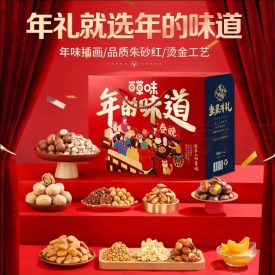 2旺旺零食大礼包综合口味680g盒46.37900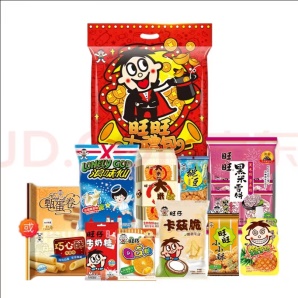 3中粮初萃杂粮礼盒3200g箱86.01900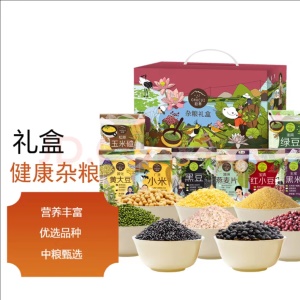 序号项目名称数量单位最低数量（份）报价数量（份）备注1广东省监狱管理局“春节”物品采购项目1批900